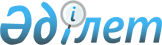 О внесении изменений в решение маслихата района Аққулы от 27 декабря 2022 года № 125/25 "О бюджетах сельских округов района Аққулы на 2023-2025 годы"Решение маслихата района Аққулы Павлодарской области от 28 сентября 2023 года № 37/9
      Маслихат района Аққулы РЕШИЛ:
      1. Внести в решение маслихата района Аққулы от 27 декабря 2022 года № 125/25 "О бюджетах сельских округов района Аққулы на 2023-2025 годы" (зарегистрированное в Государственном реестре нормативных правовых актов Республики Казахстан под № 176078) следующие изменения:
      1) пункт 1 указанного решения изложить в новой редакции:
       "1. Утвердить бюджет сельского округа Аққулы на 2023-2025 годы согласно приложениям 1, 2, 3 соответственно, в том числе на 2023 год в следующих объемах:
      1) доходы – 92 520 тысяч тенге, в том числе по:
      налоговые поступления – 16 862 тысяч тенге;
      неналоговые поступления – 165 тысяч тенге;
      поступления трансфертов – 75 493 тысяч тенге;
      2) затраты – 92 685 тысяч тенге;
      3) чистое бюджетное кредитование – равно нулю;
      4) сальдо по операциям с финансовыми активами – равно нулю;
      5) дефицит (профицит) бюджета – -165 тысяч тенге;
      6) финансирование дефицита (использование профицита) бюджета – 165 тысяч тенге.";
      2) пункт 2 указанного решения изложить в новой редакции:
       "2. Утвердить бюджет Баймульдинского сельского округа на 2023-2025 годы согласно приложениям 4, 5, 6 соответственно, в том числе на 2023 год в следующих объемах:
      1) доходы – 48 575 тысяч тенге, в том числе по:
      налоговые поступления – 1 770 тысяч тенге;
      неналоговые поступления – 26 тысяч тенге;
      поступления трансфертов – 46 779 тысяч тенге;
      2) затраты – 48 583 тысяч тенге;
      3) чистое бюджетное кредитование – равно нулю;
      4) сальдо по операциям с финансовыми активами – равно нулю;
      5) дефицит (профицит) бюджета – -8 тысяч тенге;
      6) финансирование дефицита (использование профицита) бюджета – 8 тысяч тенге.";
       3) пункт 3 указанного решения изложить в новой редакции:
       "3. Утвердить бюджет Жамбылского сельского округа на 2023-2025 годы согласно приложениям 7, 8, 9 соответственно, в том числе на 2023 год в следующих объемах:
      1) доходы – 301 182 тысяч тенге, в том числе по:
      налоговые поступления – 3 595 тысяч тенге;
      поступления трансфертов – 297 587 тысяч тенге;
      2) затраты – 301 342 тысяч тенге;
      3) чистое бюджетное кредитование – равно нулю;
      4) сальдо по операциям с финансовыми активами – равно нулю;
      5) дефицит (профицит) бюджета – -160 тысяч тенге;
      6) финансирование дефицита (использование профицита) бюджета – 160 тысяч тенге.";
      4) пункт 4 указанного решения изложить в новой редакции:
       "4. Утвердить бюджет Кызылагашского сельского округа на 2023-2025 годы согласно приложениям 10, 11, 12 соответственно, в том числе на 2023 год в следующих объемах:
      1) доходы – 41 006 тысяч тенге, в том числе по:
      налоговые поступления – 1 019 тысяч тенге;
      поступления трансфертов – 39 987 тысяч тенге;
      2) затраты – 41 191 тысяч тенге;
      3) чистое бюджетное кредитование – равно нулю;
      4) сальдо по операциям с финансовыми активами – равно нулю;
      5) дефицит (профицит) бюджета – -185 тысяч тенге;
      6) финансирование дефицита (использование профицита) бюджета – 185 тысяч тенге.";
      5) пункт 5 указанного решения изложить в новой редакции:
       "5. Утвердить бюджет сельского округа Қарақала на 2023-2025 годы согласно приложениям 13, 14, 15 соответственно, в том числе на 2023 год в следующих объемах:
      1) доходы – 54 252 тысяч тенге, в том числе по:
      налоговые поступления – 4 131 тысяч тенге;
      неналоговые поступления – 97 тысяч тенге;
      поступления трансфертов – 50 024 тысяч тенге;
      2) затраты – 54 650 тысяч тенге;
      3) чистое бюджетное кредитование – равно нулю;
      4) сальдо по операциям с финансовыми активами – равно нулю;
      5) дефицит (профицит) бюджета – -398 тысяч тенге;
      6) финансирование дефицита (использование профицита) бюджета – 398 тысяч тенге.";
      6) пункт 6 указанного решения изложить в новой редакции:
       "6. Утвердить бюджет Майкарагайского сельского округа на 2023-2025 годы согласно приложениям 16, 17, 18 соответственно, в том числе на 2023 год в следующих объемах:
      1) доходы – 39 446 тысяч тенге, в том числе по:
      налоговые поступления – 1 731 тысяч тенге;
      поступления трансфертов – 37 715 тысяч тенге;
      2) затраты – 39 499 тысяч тенге;
      3) чистое бюджетное кредитование – равно нулю;
      4) сальдо по операциям с финансовыми активами – равно нулю;
      5) дефицит (профицит) бюджета – -53 тысяч тенге;
      6) финансирование дефицита (использование профицита) бюджета – 53 тысяч тенге.";
      7) пункт 7 указанного решения изложить в новой редакции:
       "7. Утвердить бюджет Малыбайского сельского округа на 2023-2025 годы согласно приложениям 19, 20, 21 соответственно, в том числе на 2023 год в следующих объемах:
      1) доходы – 52 539 тысяч тенге, в том числе по:
      налоговые поступления – 4 418 тысяч тенге;
      неналоговые поступления – 92 тысяч тенге;
      поступления трансфертов – 48 029 тысяч тенге;
      2) затраты – 52 807 тысяч тенге;
      3) чистое бюджетное кредитование – равно нулю;
      4) сальдо по операциям с финансовыми активами – равно нулю;
      5) дефицит (профицит) бюджета – -268 тысяч тенге;
      6) финансирование дефицита (использование профицита) бюджета – 268 тысяч тенге.";
      8) пункт 8 указанного решения изложить в новой редакции:
       "8. Утвердить бюджет Шакинского сельского округа на 2023-2025 годы согласно приложениям 22, 23, 24 соответственно, в том числе на 2023 год в следующих объемах:
      1) доходы – 83 719 тысяч тенге, в том числе по:
      налоговые поступления – 2 032 тысяч тенге;
      поступления трансфертов – 81 687 тысяч тенге;
      2) затраты – 83 919 тысяч тенге;
      3) чистое бюджетное кредитование – равно нулю;
      4) сальдо по операциям с финансовыми активами – равно нулю;
      5) дефицит (профицит) бюджета – -200 тысяч тенге;
      6) финансирование дефицита (использование профицита) бюджета – 200 тысяч тенге.";
      9) пункт 9 указанного решения изложить в новой редакции:
       "9. Утвердить бюджет Шарбактинского сельского округа на 2023-2025 годы согласно приложениям 25, 26, 27 соответственно, в том числе на 2023 год в следующих объемах:
      1) доходы – 53 329 тысяч тенге, в том числе по:
      налоговые поступления – 6 575 тысяч тенге;
      поступления трансфертов – 46 754 тысяч тенге;
      2) затраты – 53 476 тысяч тенге;
      3) чистое бюджетное кредитование – равно нулю;
      4) сальдо по операциям с финансовыми активами – равно нулю;
      5) дефицит (профицит) бюджета – -147 тысяч тенге;
      6) финансирование дефицита (использование профицита) бюджета – 147 тысяч тенге.";
      10) пункт 10 указанного решения изложить в новой редакции:
       "10. Утвердить бюджет Ямышевского сельского округа на 2023-2025 годы согласно приложениям 28, 29, 30 соответственно, в том числе на 2023 год в следующих объемах:
      1) доходы – 156 767 тысяч тенге, в том числе по:
      налоговые поступления – 4 989 тысяч тенге;
      неналоговые поступления – 132 тысяч тенге;
      поступления трансфертов – 151 646 тысяч тенге;
      2) затраты – 157 083 тысяч тенге;
      3) чистое бюджетное кредитование – равно нулю;
      4) сальдо по операциям с финансовыми активами – равно нулю;
      5) дефицит (профицит) бюджета – -316 тысяч тенге;
      6) финансирование дефицита (использование профицита) бюджета – 316 тысяч тенге.";
      12) приложения 1, 4, 7, 10, 13, 16, 19, 22, 25, 28 указанного решения изложить в новой редакции согласно приложениям 1, 2, 3, 4, 5, 6, 7, 8, 9, 10 к настоящему решению.
      12. Настоящее решение вводится в действие с 1 января 2023 года. Бюджет сельского округа Аққулы на 2023 год (с изменениями) Бюджет Баймульдинского сельского округана 2023 год (с изменениями) Бюджет Жамбылского сельского округа на 2023 год (с изменениями) Бюджет Кызылагашского сельского округа на 2023 год (с изменениями) Бюджет сельского округа Қарақала на 2023 год (с изменениями) Бюджет Майкарагайского сельского округана 2023 год (с изменениями) Бюджет Малыбайского сельского округана 2023 год (с изменениями) Бюджет Шакинского сельского округа на 2023 год (с изменениями) Бюджет Шарбактинского сельского округа на 2023 год (с изменениями) Бюджет Ямышевского сельского округа на 2023 год (с изменениями)
					© 2012. РГП на ПХВ «Институт законодательства и правовой информации Республики Казахстан» Министерства юстиции Республики Казахстан
				
      Председатель маслихата района Аққулы 

А. Касымова
Приложение
к решению маслихата
района Аққулы
от 28 сентября 2023 года
№ 37/9Приложение 1
к решению маслихата
района Аққулы
от 27 декабря 2022 года
№ 125/25
Категория
Категория
Категория
Категория
Сумма (тысяч тенге)
Класс
Класс
Класс
Сумма (тысяч тенге)
Подкласс
Подкласс
Сумма (тысяч тенге)
Наименование
Сумма (тысяч тенге)
1
2
3
4
5
1. Доходы
92 520
1
Налоговые поступления
16 862
01
Подоходный налог
5 957
2
Индивидуальный подоходный налог
5 957
04
Налоги на собственность
10 540
1
Налоги на имущество
262
3
Земельный налог
733
4
Налог на транспортные средства 
9545
05
Внутренние налоги на товары, работы и услуги
365
3
Поступления за использование природных и других ресурсов
175
4
Сборы за ведение предпринимательской и профессиональной деятельности
190
2
Неналоговые поступления
165
06
Прочие неналоговые поступления
165
1
Прочие неналоговые поступления
165
4
Поступления трансфертов 
75 493
02
Трансферты из вышестоящих органов государственного управления
75 493
3
Трансферты из районного (города областного значения) бюджета
75 493
Функциональная группа
Функциональная группа
Функциональная группа
Функциональная группа
Функциональная группа
Сумма (тысяч тенге)
Функциональная подгруппа
Функциональная подгруппа
Функциональная подгруппа
Функциональная подгруппа
Сумма (тысяч тенге)
Администратор бюджетной программы
Администратор бюджетной программы
Администратор бюджетной программы
Сумма (тысяч тенге)
Программа
Программа
Сумма (тысяч тенге)
Наименование
Сумма (тысяч тенге)
1
2
3
4
5
6
2. Затраты
92 685
01
Государственные услуги общего характера
48 052
1
Представительные, исполнительные и другие органы, выполняющие общие функции государственного управления
48 052
124
Аппарат акима города районного значения, села, поселка, сельского округа
48 052
001
Услуги по обеспечению деятельности акима города районного значения, села, поселка, сельского округа
48 052
07
Жилищно – коммунальное хозяйство
42 633
3
Благоустройство населенных пунктов
42 633
124
Аппарат акима города районного значения, села, поселка, сельского округа
42 633
008
Освещение улиц в населенных пунктах
25 486
009
Обеспечение санитарии населенных пунктах
3 287
011
Благоустройство и озеленение населенных пунктов
13 860
12
Транспорт и коммуникации
2 000
1
Автомобильный транспорт
2 000
124
Аппарат акима города районного значения, села, поселка, сельского округа
2 000
013
Обеспечение функционирования автомобильных дорог в городах районного значения, селах, поселках, сельских округах
2 000
3. Чистое бюджетное кредитование 
0
4. Сальдо по операциям с финансовыми активами 
0
5. Дефицит (профицит) бюджета 
-165
6. Финансирование дефицита (использование профицита) бюджета 
165Приложение 2
к решению маслихата
района Аққулы
от 28 сентября 2023 года
№ 37/9Приложение 4
к решению маслихата
района Аққулы
от 27 декабря 2022 года
№ 125/25
Категория
Категория
Категория
Категория
Сумма (тысяч тенге)
Класс
Класс
Класс
Сумма (тысяч тенге)
Подкласс
Подкласс
Сумма (тысяч тенге)
Наименование
Сумма (тысяч тенге)
1
2
3
4
5
1. Доходы
48 575
1
Налоговые поступления
1 770
01
Подоходный налог
75
2
Индивидуальный подоходный налог
75
04
Налоги на собственность
1 695
1
Налоги на имущества
59
3
Земельный налог
188
4
Налог на транспортные средства 
1448
2
Неналоговые поступления
26
01
Доходы от государственной собственности
26
5
Доходы от аренды имущества, находящегося в носударственной собственности
26
4
Поступления трансфертов 
46 779
02
Трансферты из вышестоящих органов государственного управления
46 779
3
Трансферты из районного (города областного значения) бюджета
46 779
Функциональная группа
Функциональная группа
Функциональная группа
Функциональная группа
Функциональная группа
Сумма (тысяч тенге)
Функциональная подгруппа
Функциональная подгруппа
Функциональная подгруппа
Функциональная подгруппа
Сумма (тысяч тенге)
Администратор бюджетной программы
Администратор бюджетной программы
Администратор бюджетной программы
Сумма (тысяч тенге)
Программа
Программа
Сумма (тысяч тенге)
Наименование
Сумма (тысяч тенге)
1
2
3
4
5
6
2. Затраты
48 583
01
Государственные услуги общего характера
31 207
1
Представительные, исполнительные и другие органы, выполняющие общие функции государственного управления
31 207
124
Аппарат акима города районного значения, села, поселка, сельского округа
31 207
001
Услуги по обеспечению деятельности акима города районного значения, села, поселка, сельского округа
31 207
07
Жилищно – коммунальное хозяйство
14 276
3
Благоустройство населенных пунктов
14 276
124
Аппарат акима города районного значения, села, поселка, сельского округа
142765
008
Освещение улиц в населенных пунктах
2 649
009
Обеспечение санитарии населенных пунктов
1 946
010
Содержание мест захоронений и погребение безродных
100
011
Благоустройство и озеленение населенных пунктов
9 581
08
Культура, спорт, туризм и информационное пространство
100
1
Деятельность в области культуры
100
124
Аппарат акима города районного значения, села, поселка, сельского округа
100
006
Поддержка культурно-досуговой работы на местном уровне
100
12
Транспорт и коммуникации
3 000
1
Автомобильный транспорт
3 000
124
Аппарат акима города районного значения, села, поселка, сельского округа
3 000
013
Обеспечение функционирования автомобильных дорог в городах районного значения, селах, поселках, сельских округах
3 000
3. Чистое бюджетное кредитование 
0
4. Сальдо по операциям с финансовыми активами 
0
5. Дефицит (профицит) бюджета 
-8
6. Финансирование дефицита (использование профицита) бюджета 
8Приложение 3
к решению маслихата
района Аққулы
от 28 сентября 2023 года
№ 37/9Приложение 7
к решению маслихата
района Аққулы
от 27 декабря 2022 года
№ 125/25
Категория
Категория
Категория
Категория
Сумма (тысяч тенге)
Класс
Класс
Класс
Сумма (тысяч тенге)
Подкласс
Подкласс
Сумма (тысяч тенге)
Наименование
Сумма (тысяч тенге)
1
2
3
4
5
1. Доходы
301 182
1
Налоговые поступления
3 595
01
Подоходный налог
496
2
Индивидуальный подоходный налог
496
04
Налоги на собственность
3 031
1
Налоги на имущества
125
3
Земельный налог
230
4
Налог на транспортные средства 
2626
5
Единый земельный налог
50
05
Внутренние налоги на товары, работы и услуги
68
3
Поступления за использование природных и других ресурсов
68
4
Поступления трансфертов 
297 587
02
Трансферты из вышестоящих органов государственного управления
297 587
3
Трансферты из районного (города областного значения) бюджета
297 587
Функциональная группа
Функциональная группа
Функциональная группа
Функциональная группа
Функциональная группа
Сумма (тысяч тенге)
Функциональная подгруппа
Функциональная подгруппа
Функциональная подгруппа
Функциональная подгруппа
Сумма (тысяч тенге)
Администратор бюджетной программы
Администратор бюджетной программы
Администратор бюджетной программы
Сумма (тысяч тенге)
Программа
Программа
Сумма (тысяч тенге)
Наименование
Сумма (тысяч тенге)
1
2
3
4
5
6
2. Затраты
301 342
01
Государственные услуги общего характера
29 570
1
Представительные, исполнительные и другие органы, выполняющие общие функции государственного управления
29 570
124
Аппарат акима города районного значения, села, поселка, сельского округа
29 570
001
Услуги по обеспечению деятельности акима города районного значения, села, поселка, сельского округа
29 570
07
Жилищно – коммунальное хозяйство
17 429
2
Коммунальное хозяйство
181
124
Аппарат акима города районного значения, села, поселка, сельского округа
181
014
Организация водоснабжения населенных пунктов
181
3
Благоустройство населенных пунктов
17 248
124
Аппарат акима города районного значения, села, поселка, сельского округа
17 248
008
Освещение улиц в населенных пунктах
8 430
009
Обеспечение санитарии населенных пунктов
847
010
Содержание мест захоронений и погребение безродных
106
011
Благоустройство и озеленение населенных пунктов
7 865
08
Культура, спорт, туризм и информационное пространство
106
1
Деятельность в области культуры
106
124
Аппарат акима города районного значения, села, поселка, сельского округа
106
006
Поддержка культурно-досуговой работы на местном уровне
106
12
Транспорт и коммуникации
4 952
1
Автомобильный транспорт
4 952
124
Аппарат акима города районного значения, села, поселка, сельского округа
4 952
013
Обеспечение функционирования автомобильных дорог в городах районного значения, селах, поселках, сельских округах
4 952
13
Прочие
249 285
9
Прочие
249 285
124
Аппарат акима города районного значения, села, поселка, сельского округа
249 285
057
Реализация мероприятий по социальной и инженерной инфраструктуре в сельских населенных пунктах в рамках проекта "Ауыл-Ел бесігі"
249 285
3. Чистое бюджетное кредитование 
0
4. Сальдо по операциям с финансовыми активами 
0
5. Дефицит (профицит) бюджета 
-160
6. Финансирование дефицита (использование профицита) бюджета 
160Приложение 4
к решению маслихата
района Аққулы
от 28 сентября 2023 года
№ 37/9Приложение 10
к решению маслихата
района Аққулы
от 27 декабря 2022 года
№ 125/25
Категория
Категория
Категория
Категория
Сумма (тысяч тенге)
Класс
Класс
Класс
Сумма (тысяч тенге)
Подкласс
Подкласс
Сумма (тысяч тенге)
Наименование
Сумма (тысяч тенге)
1
2
3
4
5
1. Доходы
41 006
1
Налоговые поступления
1 019
01
Подоходный налог
75
2
Индивидуальный подоходный налог
75
04
Налоги на собственность
942
1
Налоги на имущество
66
3
Земельный налог
54
4
Налог на транспортные средства 
818
5
Единый земельный налог
4
05
Внутренние налоги на товары, работы и услуги
2
3
Поступления за использование природных и других ресурсов
2
4
Поступления трансфертов 
39 987
02
Трансферты из вышестоящих органов государственного управления
39 987
3
Трансферты из районного (города областного значения) бюджета
39 987 
Функциональная группа
Функциональная группа
Функциональная группа
Функциональная группа
Функциональная группа
Сумма (тысяч тенге)
Функциональная подгруппа
Функциональная подгруппа
Функциональная подгруппа
Функциональная подгруппа
Сумма (тысяч тенге)
Администратор бюджетной программы
Администратор бюджетной программы
Администратор бюджетной программы
Сумма (тысяч тенге)
Программа
Программа
Сумма (тысяч тенге)
Наименование
Сумма (тысяч тенге)
1
2
3
4
5
6
2. Затраты
41 191
01
Государственные услуги общего характера
32 576
1
Представительные, исполнительные и другие органы, выполняющие общие функции государственного управления
32 576
124
Аппарат акима города районного значения, села, поселка, сельского округа
32 576
001
Услуги по обеспечению деятельности акима города районного значения, села, поселка, сельского округа
32 276
022
Капитальные расходы государственного органа
300
07
Жилищно – коммунальное хозяйство
7 457
3
Благоустройство населенных пунктов
7 457
124
Аппарат акима города районного значения, села, поселка, сельского округа
7 457
008
Освещение улиц в населенных пунктах
5 742
009
Обеспечение санитарии населенных пунктов
1 194
010
Содержание мест захоронений и погребение безродных
100
011
Благоустройство и озеленение населенных пунктов
421
08
Культура, спорт, туризм и информационное пространство
158
1
Деятельность в области культуры
158
124
Аппарат акима города районного значения, села, поселка, сельского округа
158
006
Поддержка культурно-досуговой работы на местном уровне
158
12
Транспорт и коммуникации
1 000
1
Автомобильный транспорт
1 000
124
Аппарат акима города районного значения, села, поселка, сельского округа
1 000
013
Обеспечение функционирования автомобильных дорог в городах районного значения, селах, поселках, сельских округах
1 000
3. Чистое бюджетное кредитование 
0
4. Сальдо по операциям с финансовыми активами 
0
5. Дефицит (профицит) бюджета 
-185
6. Финансирование дефицита (использование профицита) бюджета 
185Приложение 5
к решению маслихата
района Аққулы
от 28 сентября 2023 года
№ 37/9Приложение 13
к решению маслихата
района Аққулы
от 27 декабря 2022 года
№ 125/25
Категория
Категория
Категория
Категория
Сумма (тысяч тенге)
Класс
Класс
Класс
Сумма (тысяч тенге)
Подкласс
Подкласс
Сумма (тысяч тенге)
Наименование
Сумма (тысяч тенге)
1
2
3
4
5
1. Доходы
54 252
1
Налоговые поступления
4 131
01
Подоходный налог
1 295
2
Индивидуальный подоходный налог
1 295
04
Налоги на собственность
2 733
1
Налоги на имущества
132
3
Земельный налог
230
4
Налог на транспортные средства 
2 351
5
Единый земельный налог
20
05
Внутренние налоги на товары, работы и услуги
103
3
Поступления за использование природных и других ресурсов
103
2
Неналоговые поступления
97
01
Доходы от государственной собственности
97
5
Доходы от аренды имущества, находящегося в носударственной собственности
97
4
Поступления трансфертов 
50 024 
02
Трансферты из вышестоящих органов государственного управления
50 024
3
Трансферты из районного (города областного значения) бюджета
50 024
Функциональная группа
Функциональная группа
Функциональная группа
Функциональная группа
Функциональная группа
Сумма (тысяч тенге)
Функциональная подгруппа
Функциональная подгруппа
Функциональная подгруппа
Функциональная подгруппа
Сумма (тысяч тенге)
Администратор бюджетной программы
Администратор бюджетной программы
Администратор бюджетной программы
Сумма (тысяч тенге)
Программа
Программа
Сумма (тысяч тенге)
Наименование
Сумма (тысяч тенге)
1
2
3
4
5
6
2. Затраты
54 650
01
Государственные услуги общего характера
38 146
1
Представительные, исполнительные и другие органы, выполняющие общие функции государственного управления
38 146
124
Аппарат акима города районного значения, села, поселка, сельского округа
38 146
001
Услуги по обеспечению деятельности акима города районного значения, села, поселка, сельского округа
37 546
022
Капитальные расходы государственного органа
600
07
Жилищно – коммунальное хозяйство
13 921
3
Благоустройство населенных пунктов
13 921
124
Аппарат акима города районного значения, села, поселка, сельского округа
13 921
008
Освещение улиц в населенных пунктах
5 573
009
Обеспечение санитарии населенных пунктов
1 231
010
Содержание мест захоронений и погребение безродных
345
011
Благоустройство и озеленение населенных пунктов
6 772
08
Культура, спорт, туризм и информационное пространство
116
1
Деятельность в области культуры
116
124
Аппарат акима города районного значения, села, поселка, сельского округа
116
006
Поддержка культурно-досуговой работы на местном уровне
116
12
Транспорт и коммуникации
2 467
1
Автомобильный транспорт
2 467
124
Аппарат акима города районного значения, села, поселка, сельского округа
2 467
013
Обеспечение функционирования автомобильных дорог в городах районного значения, селах, поселках, сельских округах
2 467
3. Чистое бюджетное кредитование 
0
4. Сальдо по операциям с финансовыми активами 
0
5. Дефицит (профицит) бюджета 
-398
6. Финансирование дефицита (использование профицита) бюджета 
398Приложение 6
к решению маслихата
района Аққулы
от 28 сентября 2023 года
№ 37/9Приложение 16
к решению маслихата
района Аққулы
от 27 декабря 2022 года
№ 125/25
Категория
Категория
Категория
Категория
Сумма (тысяч тенге)
Класс
Класс
Класс
Сумма (тысяч тенге)
Подкласс
Подкласс
Сумма (тысяч тенге)
Наименование
Сумма (тысяч тенге)
1
2
3
4
5
1. Доходы
39 446
1
Налоговые поступления
1 731
01
Подоходный налог
111
2
Индивидуальный подоходный налог
111
04
Налоги на собственность
1 601
1
Налоги на имущества
82
3
Земельный налог
92
4
Налог на транспортные средства 
1 427
05
Внутренние налоги на товары, работы и услуги
19
3
Поступления за использование природных и других ресурсов
19
4
Поступления трансфертов 
37 715
02
Трансферты из вышестоящих органов государственного управления
37 715
3
Трансферты из районного (города областного значения) бюджета
37 715
Функциональная группа
Функциональная группа
Функциональная группа
Функциональная группа
Функциональная группа
Сумма (тысяч тенге)
Функциональная подгруппа
Функциональная подгруппа
Функциональная подгруппа
Функциональная подгруппа
Сумма (тысяч тенге)
Администратор бюджетной программы
Администратор бюджетной программы
Администратор бюджетной программы
Сумма (тысяч тенге)
Программа
Программа
Сумма (тысяч тенге)
Наименование
Сумма (тысяч тенге)
1
2
3
4
5
6
2. Затраты
39 499
01
Государственные услуги общего характера
25 984
1
Представительные, исполнительные и другие органы, выполняющие общие функции государственного управления
25 984
124
Аппарат акима города районного значения, села, поселка, сельского округа
25 984
001
Услуги по обеспечению деятельности акима города районного значения, села, поселка, сельского округа
25 384
022
Капитальные расходы государственного органа
600
07
Жилищно – коммунальное хозяйство
11 661
3
Благоустройство населенных пунктов
11 661
124
Аппарат акима города районного значения, села, поселка, сельского округа
11 661 
008
Освещение улиц в населенных пунктах
2 765
009
Обеспечение санитарии населенных пунктов
846
011
Благоустройство и озеленение населенных пунктов
8 050
08
Культура, спорт, туризм и информационное пространство
400
1
Деятельность в области культуры
400
124
Аппарат акима города районного значения, села, поселка, сельского округа
400
006
Поддержка культурно-досуговой работы на местном уровне
400
12
Транспорт и коммуникации
1 454
1
Автомобильный транспорт
1 454
124
Аппарат акима города районного значения, села, поселка, сельского округа
1 454
013
Обеспечение функционирования автомобильных дорог в городах районного значения, селах, поселках, сельских округах
1 454
3. Чистое бюджетное кредитование 
0
4. Сальдо по операциям с финансовыми активами 
0
5. Дефицит (профицит) бюджета 
-53
6. Финансирование дефицита (использование профицита) бюджета 
53Приложение 7
к решению маслихата
района Аққулы
от 28 сентября 2023 года
№ 37/9Приложение 19
к решению маслихата
района Аққулы
от 27 декабря 2022 года
№ 125/25
Категория
Категория
Категория
Категория
Сумма (тысяч тенге)
Класс
Класс
Класс
Сумма (тысяч тенге)
Подкласс
Подкласс
Сумма (тысяч тенге)
Наименование
Сумма (тысяч тенге)
1
2
3
4
5
1. Доходы
52 539
1
Налоговые поступления
 4 418
01
Подоходный налог
936
2
Индивидуальный подоходный налог
936
04
Налоги на собственность
3 281
1
Налоги на имущества
139
3
Земельный налог
228
4
Налог на транспортные средства 
2 824
5
Единый земельный налог
90
05
Внутренние налоги на товары,работы и услуг
201
3
Поступления за использование природных и других ресурсов 
201
2
Неналоговые поступления
92
01
Доходы от государственной собственности
92
5
Доходы от аренды имущества, находящегося в государственной собственности
92
4
Поступления трансфертов 
48 029
02
Трансферты из вышестоящих органов государственного управления
48 029
3
Трансферты из районного (города областного значения) бюджета
48 029
Функциональная группа
Функциональная группа
Функциональная группа
Функциональная группа
Функциональная группа
Сумма (тысяч тенге)
Функциональная подгруппа
Функциональная подгруппа
Функциональная подгруппа
Функциональная подгруппа
Сумма (тысяч тенге)
Администратор бюджетной программы
Администратор бюджетной программы
Администратор бюджетной программы
Сумма (тысяч тенге)
Программа
Программа
Сумма (тысяч тенге)
Наименование
Сумма (тысяч тенге)
1
2
3
4
5
6
2. Затраты
52 807
01
Государственные услуги общего характера
33 407
1
Представительные, исполнительные и другие органы, выполняющие общие функции государственного управления
33 407
124
Аппарат акима города районного значения, села, поселка, сельского округа
33 407
001
Услуги по обеспечению деятельности акима города районного значения, села, поселка, сельского округа
33 407
07
Жилищно – коммунальное хозяйство
17 088
3
Благоустройство населенных пунктов
17 088
124
Аппарат акима города районного значения, села, поселка, сельского округа
17 088
008
Освещение улиц в населенных пунктах
6 737
009
Обеспечение санитарии населенных пунктов
2 885
010
Содержание мест захоронений и погребение безродных
100
011
Благоустройство и озеленение населенных пунктов
7 366
08
Культура, спорт, туризм и информационное пространство
105
1
Деятельность в области культуры
105
124
Аппарат акима города районного значения, села, поселка, сельского округа
105
006
Поддержка культурно-досуговой работы на местном уровне
105
12
Транспорт и коммуникации
2 207
1
Автомобильный транспорт
2 207
124
Аппарат акима города районного значения, села, поселка, сельского округа
2 207
013
Обеспечение функционирования автомобильных дорог в городах районного значения, селах, поселках, сельских округах
2 207
3. Чистое бюджетное кредитование 
0
4. Сальдо по операциям с финансовыми активами 
0
5. Дефицит (профицит) бюджета 
-268
6. Финансирование дефицита (использование профицита) бюджета 
268Приложение 8
к решению маслихата
района Аққулы
от 28 сентября 2023 года
№ 37/9Приложение 22
к решению маслихата
района Аққулы
от 27 декабря 2022 года
№ 125/25
Категория
Категория
Категория
Категория
Сумма (тысяч тенге)
Класс
Класс
Класс
Сумма (тысяч тенге)
Подкласс
Подкласс
Сумма (тысяч тенге)
Наименование
Сумма (тысяч тенге)
1
2
3
4
5
1. Доходы
83 719
1
Налоговые поступления
2 032
01
Подоходный налог
118
2
Индивидуальный подоходный налог
118
04
Налоги на собственность
1 897
1
Налоги на имущества
46
3
Земельный налог
73
4
Налог на транспортные средства 
1 778
05
Внутренние налоги на товары, работы и услуг
17
3
Поступления за использование природных и других ресурсов 
17
4
Поступления трансфертов 
81 687
02
Трансферты из вышестоящих органов государственного управления
81 687
3
Трансферты из районного (города областного значения) бюджета
81 687
Функциональная группа
Функциональная группа
Функциональная группа
Функциональная группа
Функциональная группа
Сумма (тысяч тенге)
Функциональная подгруппа
Функциональная подгруппа
Функциональная подгруппа
Функциональная подгруппа
Сумма (тысяч тенге)
Администратор бюджетной программы
Администратор бюджетной программы
Администратор бюджетной программы
Сумма (тысяч тенге)
Программа
Программа
Сумма (тысяч тенге)
Наименование
Сумма (тысяч тенге)
1
2
3
4
5
6
2. Затраты
83 919
01
Государственные услуги общего характера
26 403
1
Представительные, исполнительные и другие органы, выполняющие общие функции государственного управления
26 403
124
Аппарат акима города районного значения, села, поселка, сельского округа
26 403
001
Услуги по обеспечению деятельности акима города районного значения, села, поселка, сельского округа
26 403
07
Жилищно – коммунальное хозяйство
10 763
3
Благоустройство населенных пунктов
10 763
124
Аппарат акима города районного значения, села, поселка, сельского округа
10 763
008
Освещение улиц в населенных пунктах
8 527
009
Обеспечение санитарии населенных пунктов
1 100
010
Содержание мест захоронений и погребение безродных
105
011
Благоустройство и озеленение населенных пунктов
1 031
08
Культура, спорт, туризм и информационное пространство
383
1
Деятельность в области культуры
126
124
Аппарат акима города районного значения, села, поселка, сельского округа
126
006
Поддержка культурно-досуговой работы на местном уровне
126
2
Спорт
257
124
Аппарат акима города районного значения, села, поселка, сельского округа
257
028
Проведение культурно-оздоровительных и спортивных мероприятий на местном уровне
257
12
Транспорт и коммуникации
46 370
1
Автомобильный транспорт
46 370
124
Аппарат акима города районного значения, села, поселка, сельского округа
46 370
013
Обеспечение функционирования автомобильных дорог в городах районного значения, селах, поселках, сельских округах
2 197
045
Капитальный и средний ремонт автомобильных дорог в городах районного значения, селах, поселках, сельских округах
44 173
3. Чистое бюджетное кредитование 
0
4. Сальдо по операциям с финансовыми активами 
0
5. Дефицит (профицит) бюджета 
-200
6. Финансирование дефицита (использование профицита) бюджета 
200Приложение 9
к решению маслихата
района Аққулы
от 28 сентября 2023 года
№ 37/9Приложение 25
к решению маслихата
района Аққулы
от 27 декабря 2022 года
№ 125/25
Категория
Категория
Категория
Категория
Сумма (тысяч тенге)
Класс
Класс
Класс
Сумма (тысяч тенге)
Подкласс
Подкласс
Сумма (тысяч тенге)
Наименование
Сумма (тысяч тенге)
1
2
3
4
5
1. Доходы
53 329
1
Налоговые поступления
6 575
01
Подоходный налог
497
2
Индивидуальный подоходный налог
497
04
Налоги на собственность
5 874
1
Налоги на имущества
144
3
Земельный налог
385
4
Налог на транспортные средства 
5 340
5
Единый земельный налог 
5
05
Внутренние налоги на товары, работы и услуг
204
3
Поступления за использование природных и других ресурсов 
204
4
Поступления трансфертов 
46 754
02
Трансферты из вышестоящих органов государственного управления
46 754
3
Трансферты из районного (города областного значения) бюджета
46 754
Функциональная группа
Функциональная группа
Функциональная группа
Функциональная группа
Функциональная группа
Сумма (тысяч тенге)
Функциональная подгруппа
Функциональная подгруппа
Функциональная подгруппа
Функциональная подгруппа
Сумма (тысяч тенге)
Администратор бюджетной программы
Администратор бюджетной программы
Администратор бюджетной программы
Сумма (тысяч тенге)
Программа
Программа
Сумма (тысяч тенге)
Наименование
Сумма (тысяч тенге)
1
2
3
4
5
6
2. Затраты
53 476
01
Государственные услуги общего характера
32 342
1
Представительные, исполнительные и другие органы, выполняющие общие функции государственного управления
32 342
124
Аппарат акима города районного значения, села, поселка, сельского округа
32 342
001
Услуги по обеспечению деятельности акима города районного значения, села, поселка, сельского округа
31 442
022
Капитальные расходы государственного органа
900
07
Жилищно – коммунальное хозяйство
18 387
3
Благоустройство населенных пунктов
18 387
124
Аппарат акима города районного значения, села, поселка, сельского округа
18 387
008
Освещение улиц в населенных пунктах
12 857
009
Обеспечение санитарии населенных пунктов
3 330
010
Содержание мест захоронений и погребение безродных
200
011
Благоустройство и озеленение населенных пунктов
2 000
08
Культура, спорт, туризм и информационное пространство
210
1
Деятельность в области культуры
210
124
Аппарат акима города районного значения, села, поселка, сельского округа
210
006
Поддержка культурно-досуговой работы на местном уровне
210
12
Транспорт и коммуникации
2 537
1
Автомобильный транспорт
2 537
124
Аппарат акима города районного значения, села, поселка, сельского округа
2 537
013
Обеспечение функционирования автомобильных дорог в городах районного значения, селах, поселках, сельских округах
2 537
3. Чистое бюджетное кредитование 
0
4. Сальдо по операциям с финансовыми активами 
0
5. Дефицит (профицит) бюджета 
-147
6. Финансирование дефицита (использование профицита) бюджета 
147Приложение 10
к решению маслихата
района Аққулы
от 28 сентября 2023 года
№ 37/9Приложение 28
к решению маслихата
района Аққулы
от 27 декабря 2022 года
№ 125/25
Категория
Категория
Категория
Категория
Сумма (тысяч тенге)
Класс
Класс
Класс
Сумма (тысяч тенге)
Подкласс
Подкласс
Сумма (тысяч тенге)
Наименование
Сумма (тысяч тенге)
1
2
3
4
5
1. Доходы
156 767
1
Налоговые поступления
4 989
01
Подоходный налог
1 110
2
Индивидуальный подоходный налог
1 110
04
Налоги на собственность
3 802
1
Налоги на имущества
185
3
Земельный налог
209
4
Налог на транспортные средства 
3 407
5
Единый земельный налог
1
05
Внутренние налоги на товары, работы и услуг
77
3
Поступления за использование природных и других ресурсов 
77
2
Неналоговые поступления
132
01
Доходы от государственной собственности
132
5
Доходы от аренды имущества, находящегося в государственной собственности
132
4
Поступления трансфертов 
151 646
02
Трансферты из вышестоящих органов государственного управления
151 646
3
Трансферты из районного (города областного значения) бюджета
151 646
Функциональная группа
Функциональная группа
Функциональная группа
Функциональная группа
Функциональная группа
Сумма (тысяч тенге)
Функциональная подгруппа
Функциональная подгруппа
Функциональная подгруппа
Функциональная подгруппа
Сумма (тысяч тенге)
Администратор бюджетной программы
Администратор бюджетной программы
Администратор бюджетной программы
Сумма (тысяч тенге)
Программа
Программа
Сумма (тысяч тенге)
Наименование
Сумма (тысяч тенге)
1
2
3
4
5
6
2. Затраты
157 083
01
Государственные услуги общего характера
48 826
1
Представительные, исполнительные и другие органы, выполняющие общие функции государственного управления
48 826
124
Аппарат акима города районного значения, села, поселка, сельского округа
48 826
001
Услуги по обеспечению деятельности акима города районного значения, села, поселка, сельского округа
48 590
022
Капитальные расходы государственного органа
236
07
Жилищно – коммунальное хозяйство
47 898
2
Коммунальное хозяйство
1 500
124
Аппарат акима города районного значения, села, поселка, сельского округа
1 500
014
Организация водоснабжения населенных пунктов
1 500
3
Благоустройство населенных пунктов
46 398
124
Аппарат акима города районного значения, села, поселка, сельского округа
46 398
008
Освещение улиц в населенных пунктах
26 555
009
Обеспечение санитарии населенных пунктов
3 391
010
Содержание мест захоронений и погребение безродных
499
011
Благоустройство и озеленение населенных пунктов
15 953
08
Культура, спорт, туризм и информационное пространство
200
1
Деятельность в области культуры
200
124
Аппарат акима города районного значения, села, поселка, сельского округа
200
006
Поддержка культурно-досуговой работы на местном уровне
200
12
Транспорт и коммуникации
60 159
1
Автомобильный транспорт
60 159
124
Аппарат акима города районного значения, села, поселка, сельского округа
60 159
013
Обеспечение функционирования автомобильных дорог в городах районного значения, селах, поселках, сельских округах
4 051
045
Капитальный и средний ремонт автомобильных дорог в городах районного значения, селах, поселках, сельских округах
56 108
3. Чистое бюджетное кредитование 
0
4. Сальдо по операциям с финансовыми активами 
0
5. Дефицит (профицит) бюджета 
-316
6. Финансирование дефицита (использование профицита) бюджета 
316